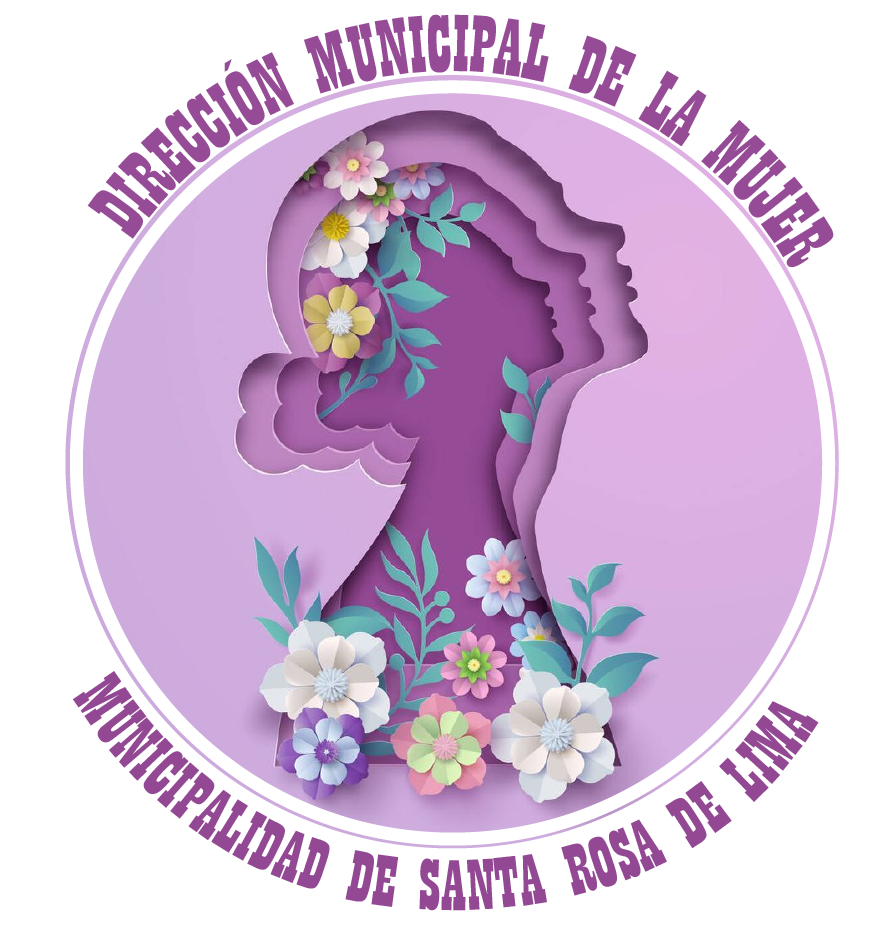 INFORME DE ACTIVIDADES REALIZADAS POR LA DIRECCION MUNICIPAL DE LA MUJERENERO – ABRIL 2024DIRECCION MUNICIPAL DE LA MUJERINFORME DE ACTIVIDADES REALIZADAS DURANTEEL MES DE ENERO AÑO 2024REUNIONES              Reunión ordinaria de Comisión Municipal de Seguridad Alimentaria y Nutricional (COMUSAN) del mes de  enero con la participación de las diferentes instituciones locales del municipio donde se establecen  espacios comunitarios e institucionales y los mecanismos técnicos y operativos que permita la construcción de un sistema de información con capacidad para la identificación, discusión y propuestas de solución a problemas de Inseguridad Alimentaria y Nutricional, así como también vigilar y dar seguimiento a las políticas y programas locales que estén orientadas a lograr la Seguridad Alimentaria y Nutricional de las familias.Participación en reuniones de los Consejos Municipales de Desarrollo, estos se configuran como el ente coordinador de participación a nivel municipal, están conformados por los Alcaldes municipales correspondientes y otros representantes de COCODES de las diferentes comunidades del municipio, en donde cabe mencionar la participación de la Directora Municipal de la Mujer o alguna representante de la misma. Reunión de la Red Departamental de la Mujer, con el fin de continuar los procesos y actividades que se desarrollan en cada municipio del departamento de Santa Rosa.Cooperativa El Recuerdo llevo a cabo una reunión con las representantes de las DMMs, con la finalidad de articular acciones para fortalecer la educación, naturaleza, cultura y enfrentar la violencia en coordinación de instituciones y las 14 municipalidades de todo el departamento de Santa Rosa.CAPACITACIONES / TALLERESLa Dirección Municipal de la Mujer dio inicio con las visitas a coordinadoras y grupos de mujeres de las diferentes comunidades para socializar y conocer las diferentes inquietudes que surgen sobre los programas y proyectos a realizarse con los grupos de participantes para promover valores y el papel importante que juega la mujer dentro de nuestra sociedad, con el objetivo de reactivar la economía dentro del municipio, con ello se da inicio con las visitas que durante el año se realizaran siempre en el reforzamiento y adquisición de nuevos conocimientos, siendo esta una de las estrategias para el apoyo a la economía dentro del hogar y el desarrollo sostenible de nuestro municipio, ya que trabajar por las personas es una prioridad para la Administración Municipal, por tal motivo a través de la Dirección Municipal de la Mujer se continuara visitando comunidades en donde nuestras bellas amas de casa aprenden algo diferente en cada taller.CAPACITACION DE BISUTERIA. CENTRO DE FORMACION INTEGRAL MUNICIPAL. Personal de la Dirección Municipal de la Mujer se encuentra en constantes capacitaciones por medio de una instructora con conocimientos en Bisutería, quien comparte sus ideas de aprendizaje para luego poder ser trasladados a los grupos de mujeres con deseos de aprender este arte maravilloso de mucha habilidad y creatividad para su emprendimiento.                                                  AREA SOCIALGestión y Donación de equipo ortopédico para personas que lo ameritan tales como: Sillas de Ruedas, Bastones, Andadores, Muletas, Baños Portátiles, a diferentes instituciones para donar a las personas que lo necesitan de las diferentes comunidades del municipio.TRABAJO DE OFICINAAtención para brindar orientación, asesoría y orientación a las mujeres del municipio de lunes a viernes en la Dirección Municipal de la Mujer, entre otras actividades. Las tareas de oficina pueden asignarse de acuerdo a los procedimientos  de oficina de establecimientos individuales y pueden comprender una combinación de funciones, como por ejemplo; atender el teléfono, ocuparse de los registros, manejo de programas de computación, acá se lleva el registro de todo lo relativo a archivos y documentos sobre diferentes proyectos y talleres que se realizan con los grupos de personas de las comunidades del municipio, como también la atención a niños con problemas de desnutrición llevando el registro de entregas de vitaminas, harinas para hacer atol contribuyendo a sus mejoras para lograr su recuperación, como también las entregas de alimentos a familias de escasos recursos que se acercan a la municipalidad a solicitarlos y en otros casos se les lleva hasta sus hogares, contamos también con la coordinación y traslado de pacientes a la Fundación de las Obras Sociales del Santo Hermano Pedro en Antigua Guatemala donde se atienden diferentes especialidades de acuerdo al padecimiento de las personas que asisten, se lleva el archivo de las personas que están integradas en diferentes Huertos  Familiares que se están coordinando para lograr el aprovechamiento de las hortalizas que se cosechan, de igual manera la coordinación y gestión de equipo ortopédico para personas que lo necesitan.DIRECCION MUNICIPAL DE LA MUJERINFORME DE ACTIVIDADES REALIZADAS DURANTE EL MES DE FEBRERO AÑO 2024REUNIONES Reunión ordinaria de Comisión Municipal de Seguridad Alimentaria y Nutricional (COMUSAN) del mes de febrero con la participación de las diferentes instituciones locales del municipio donde se establecen  espacios comunitarios e institucionales y los mecanismos técnicos y operativos que permita la construcción de un sistema de información con capacidad para la identificación, discusión y propuestas de solución a problemas de Inseguridad Alimentaria y Nutricional, así como también vigilar y dar seguimiento a las políticas y programas locales que estén orientadas a lograr la Seguridad Alimentaria y Nutricional de las familias.Participación en reuniones de los Consejos Municipales de Desarrollo, estos se configuran como el ente coordinador de participación a nivel municipal, están conformados por los Alcaldes municipales correspondientes y otros representantes de COCODES de las diferentes comunidades del municipio, en donde cabe mencionar la participación de la Directora Municipal de la Mujer o alguna representante de la misma.PARTICIPACION EN REUNION A TRAVES DEL MINISTERIO PUBLICO SOBRE LA RED DE DERIVACION Y APOYO A VICTIMAS DE DELITOS CASILLAS, SANTA ROSA. Participacion en reunion programada y organizada a traves del Ministerio Publico de Casillas para tratar asuntos relacionados a la Red de Derivacion y apoyo a Victimas de Delitos del municipio y departamento, con la participacion de diferentes instituciones de los municipios aledaños como: Santa Rosa de Lima, Nueva Santa Rosa, San Rafael Las Flores, Casillas etc, con la presencia de personal de SALUD, PNC, JUZGADO DE PAZ, MIDES, EDUCACION, DMMs.PARTICIPACION EN REUNION DE RED DEPARTAMENTAL A TRAVES DE COOPERATIVA EL RECUERDO CUILAPA, SANTA ROSA. La Directora de la Dirección Municipal de la Mujer fue participe de la reunión coordinada a través de la Red Departamental por medio de Cooperativa El Recuerdo, realizada en Cuilapa Santa Rosa, en donde socializaron temas respecto a personas víctimas de algún delito del departamento de Santa Rosa.TALLER VIRTUAL A TRAVES DE LA CONTRALORIA GENERAL DE CUENTAS. El dia miercoles 28 de febrero se llevo a cabo el taller virtual a traves de la Contraloria General de Cuentas convocando al personal a cargo de la gestion del control interno y riesgos de las municipalidades, presentando la estructura del Informe de Control Interno Gubernamental, Acuerdo 039-2023. Informe Anual de Control Interno, Evaluacion y Opinion, normas generales y tecnicas de control interno gubernamental a traves de la Direccion de Fortalecimiento al control interno y de gestion.DIPLOMADO DE EDUCACION AMBIENTAL A TRAVES DEL INSTITUTO DE FOMENTO MUNICIPAL (INFOM). Dirigido a autoridades municipales; funcionarios y empleados municipales con el objetivo de mejorar las capacidades técnicas del personal municipal fortaleciendo el liderazgo local en los municipios, a través de procesos de formación y capacitación municipal.REUNION A TRAVES DE LA SECRETARIA DE BIENESTAR SOCIAL DIRIGIDA A LAS FAMILIAS BENEFICIADAS CON EL SUBSIDIO DE NIÑOS CON DISCAPACIDADCENTRO DE FORMACION INTEGRAL MUNICIPAL. Reunión de escuela para padres con familias de las diferentes comunidades del municipio de Santa Rosa de Lima beneficiarias con el programa Subsidios Familiares de parte de la Secretaria de Bienestar Social, a quienes les brindan un apoyo económico de manera mensual.AREA DE SALUD JORNADA DENTAL PRACTICADA A NIÑOS DE LAS DIFERENTES ESCUELAS A TRAVES DEL CENTRO DENTAL, MULTIMEDICA, CIUDAD GUATEMALA. Se coordino una Jornada Dental a traves del Centro Dental, Multimedica ubicado en Ciudad Guatemala, especificamente para los niños estudiantes de pre primaria y primaria de las comunidades de: Cerro Gordo, Pueblo Viejo, Laguna de Pereira, Casco Urbano, Colonia La Union, Cruz de la Mision, Amberes. Con el objetivo de realizar una limpieza bastante practica en los dientes de los niños a traves de personal preparado de dicho Centro velando por la Salud Dental de los niños, ya que a una corta edad facilmente padecen de problemas de caries y situaciones incomodas en su diario vivir, por lo que esta atencion a su salud dental preventiva es importante desde temprana edad para empezar a preparar su educacion dental.CAPACITACIONES / TALLERESVISITAS A MUJERES LIDERES DE DIFERENTES COMUNIDADES DEL MUNICIPIO CON EL FIN DE ORGANIZAR GRUPOS PARA TRABAJAR TALLERES DE EMPRENDIMIENTO. La Dirección Municipal de la Mujer da seguimiento a las visitas de mujeres líderes de diferentes comunidades con la finalidad de reunirse para socializar información acerca de la forma en que se puede trabajar con los grupos de mujeres emprendedoras para que puedan seguir obteniendo nuevos conocimientos, demostrando sus habilidades y destrezas para que de alguna manera puedan aportar en la economía de sus familias. Además de Promover valores y la importancia de la unión familiar, así como también el valor y el papel importante que juega la mujer dentro de nuestra sociedad, con el objetivo de reactivar la economía dentro del municipio, en donde esperamos contar con la participación activa de las mujeres participantes.CURSOS DE BISUERIA Y CROCHET. Se dio inicio a la instrucción de dos cursos prácticos y técnicos como lo son: Bisutería y Crochet en donde actualmente se están capacitando dos grupos de mujeres de diferentes edades de las comunidades del municipio para adquirir nuevos conocimientos en la práctica de los mismos. Contando con dos instructoras quienes comparten enseñanzas y habilidades a las participantes de dichos cursos de capacitación.REUNIONES CON PROGRAMAS COORDINADOS A TRAVES DE COOPERATIVA EL RECUERDO. Reunión de los diferentes grupos que Cooperativa El Recuerdo capacitaran para fortalecer y empoderar a las mujeres líderes e instituciones del municipio de Santa Rosa de Lima. Capacitación a instituciones municipales con el objetivo de prevenir la violencia contra la mujer. Les entregaron material de sensibilización con respecto al “Día internacional de la mujer”, calendarios 2024 y agenda a las instituciones presentes.AREA SOCIALLa Municipalidad de Santa Rosa de Lima a través de la Dirección Municipal de la Mujer brindan atención a las personas tanto las que se acercan al edificio municipal como las que se encuentran en las comunidades, familias que lo ameritan, por lo tanto las personas acuden a solicitar ayuda humanitaria (alimentos, medicamentos, pañales, vitaminas)  para la familia priorizando a los más vulnerables, la Dirección Municipal de la Mujer realiza la donación para que estas personas puedan aprovechar al máximo este beneficio ya que son las familias más vulnerables en el ámbito de recursos económicos. TRABAJO DE OFICINALas tareas de oficina pueden asignarse de acuerdo a los procedimientos  de oficina de establecimientos individuales y pueden comprender una combinación de funciones, como por ejemplo; atender el teléfono, ocuparse de los registros, manejo de programas de computación, acá se lleva el registro de todo lo relativo a archivos y documentos sobre diferentes proyectos y talleres que se realizan con los grupos de personas de las comunidades del municipio, como también la atención a niños con problemas de desnutrición llevando el registro de entregas de vitaminas, harinas para hacer atol contribuyendo a sus mejoras para lograr su recuperación, como también las entregas de alimentos a familias de escasos recursos que se acercan a la municipalidad a solicitarlos y en otros casos se les lleva hasta sus hogares, contamos también con la coordinación y traslado de pacientes a la Fundación de las Obras Sociales del Santo Hermano Pedro en Antigua Guatemala donde se atienden diferentes especialidades de acuerdo al padecimiento de las personas que asisten, se lleva el archivo de las personas que están integradas en diferentes Huertos  Familiares que se están coordinando para lograr el aprovechamiento de las hortalizas que se cosechan, de igual manera la coordinación y gestión de equipo ortopédico para personas que lo necesitan.DIRECCION MUNICIPAL DE LA MUJERINFORME DE ACTIVIDADES REALIZADAS DURANTE EL MES DE MARZO AÑO 2024REUNIONESReunión ordinaria de Comisión Municipal de Seguridad Alimentaria y Nutricional (COMUSAN) del mes de marzo con la participación de las diferentes instituciones locales del municipio donde se establecen  espacios comunitarios e institucionales y los mecanismos técnicos y operativos que permita la construcción de un sistema de información con capacidad para la identificación, discusión y propuestas de solución a problemas de Inseguridad Alimentaria y Nutricional, así como también vigilar y dar seguimiento a las políticas y programas locales que estén orientadas a lograr la Seguridad Alimentaria y Nutricional de las familias.Participación en reuniones de los Consejos Municipales de Desarrollo, estos se configuran como el ente coordinador de participación a nivel municipal, están conformados por los Alcaldes municipales correspondientes y otros representantes de COCODES de las diferentes comunidades del municipio, en donde cabe mencionar la participación de la Directora Municipal de la Mujer o alguna representante de la misma. AREA DE SALUDVISITA A NIÑO SOBRE CASO CON DESNUTRICION AGUDA. Como parte del compromiso acordado en las reuniones de la Comisión Municipal de Seguridad Alimentaria y Nutricional (COMUSAN) se da seguimiento y se evalúa el caso de los niños que presentan problemas de desnutrición, brindando acompañamiento a SALUD, SESAN, MAGA.JORNADA MEDICA. Se trasladaron 30 pacientes de las diferentes comunidades del municipio a la Jornada Medica realizada en Oratorio a través de Fe en Práctica, Misiones Medicas Cambiando Vidas, por medio de la Clínica del Hermano Pedro, en donde atendieron; consulta general, pediatría, ginecología, ortopedia, movilidad, las personas pudieron aprovechar de estas consultas completamente gratuitas.TALLERES / CAPACITACIONESCURSO DE BISUTERIA Y CROCHET. Seguimiento a los cursos de Bisutería y Crochet en donde se cuenta con 20 participantes en Bisutería y 15 en Crochet, de las diferentes comunidades del municipio.60 Jóvenes, Señoras y Señoritas, instruidos a través de Intecap dando inicio en el mes de marzo, en los que adquirieren muchas habilidades, los cuales se llevan a cabo con el fin de apoyar a las personas del municipio quienes con deseos de superación y aprendizaje asisten para poder emprender.AREA SOCIALLa Municipalidad de Santa Rosa de Lima a través de la Dirección Municipal de la Mujer brindan atención a las personas tanto las que se acercan al edificio municipal como las que se encuentran en las comunidades, familias que lo ameritan, por lo tanto, las personas acuden a solicitar ayuda humanitaria (alimentos, medicamentos, pañales, vitaminas) para la familia priorizando a los más vulnerables, la Dirección Municipal de la Mujer realiza la donación para que estas personas puedan aprovechar al máximo este beneficio ya que son las familias más vulnerables en el tema de recursos económicos. La Dirección Municipal de la Mujer en coordinación con la Municipalidad de Santa Rosa de Lima se encarga de gestionar equipo ortopédico para personas que lo ameritan tales como: Sillas de Ruedas, Bastones, Andadores, Muletas, Baños Portátiles, a diferentes instituciones para donar a las personas que lo necesitan de las diferentes comunidades del municipio, algunas personas se acercan a la Dirección Municipal de la Mujer a realizar la solicitud respectiva, otros casos son detectados cuando se visita a las comunidades y es así donde se procede a realizar la documentación necesaria el cual incluye: (fotografías del paciente, copia de DPI de paciente y una persona encargada, se realiza un estudio socioeconómico que contiene datos personales de cada paciente, información de la familia, vivienda y forma de vida), seguidamente obteniendo los datos se envía a donde corresponde para recibir la donación del equipo ortopédico solicitado para luego iniciar el proceso donde se deben de armar quedando listas para ser entregadas a los solicitantes. Es una forma de brindar apoyo para una mejor movilización dentro de su hogar, de esta manera se continúa apoyando a las personas que más lo necesitan con acciones que suman sonrisas y tranquilidad a nuestros vecinos.VISITAS A PACIENTES DE LAS DIFERENTES COMUNIDADES DEL MUNICIPIO DE SNATA ROSA DE LIMA QUE AMERITAN UNA SILLAS DE RUEDAS O ALGUN EQUIPO ORTOPEDICO, CON EL ACOMPAÑAMIENTO DE PERSONAL DE SALUDSe realizaron visitas a pacientes que necesitan de un equipo ortopédico para su movilización en donde contamos con el apoyo y acompañamiento de personal de Salud para realizar el diagnóstico y evaluación, cumpliendo con los requisitos para poder gestionar ante las instituciones que nos apoyan.CONMEMORACIONES /CELEBRACIONESCONMEMORACION DEL DIA INTERNACIONAL DE LA MUJER. Municipalidad de Santa Rosa de Lima en coordinación con la Dirección Municipal de la Mujer llevaron a cabo la Conmemoración del Día Internacional de la Mujer el 8 de marzo, contando con la participación de las mujeres de las diferentes comunidades del municipio en donde se observó la participación de más de 1000 mujeres que formaron parte de dicha actividad.TRABAJO DE OFICINALas tareas de oficina pueden asignarse de acuerdo a los procedimientos  de oficina de establecimientos individuales y pueden comprender una combinación de funciones, como por ejemplo; atender el teléfono, ocuparse de los registros, manejo de programas de computación, acá se lleva el registro de todo lo relativo a archivos y documentos sobre diferentes proyectos y talleres que se realizan con los grupos de personas de las comunidades del municipio, como también la atención a niños con problemas de desnutrición llevando el registro de entregas de vitaminas, harinas para hacer atol contribuyendo a sus mejoras para lograr su recuperación, como también las entregas de alimentos a familias de escasos recursos que se acercan a la municipalidad a solicitarlos y en otros casos se les lleva hasta sus hogares, contamos también con la coordinación y traslado de pacientes a la Fundación de las Obras Sociales del Santo Hermano Pedro en Antigua Guatemala donde se atienden diferentes especialidades de acuerdo al padecimiento de las personas que asisten, se lleva el archivo de las personas que están integradas en diferentes Huertos Familiares que se están coordinando para lograr el aprovechamiento de las hortalizas que se cosechan, de igual manera la coordinación y gestión de equipo ortopédico para personas que lo necesitan.CATEGORIZACION DE LUGARES POBLADOS SEGÚN EL RIESGO DE INSEGURIDAD ALIMENTARIA Y NUTRICIONAL. La Dirección Municipal de la Mujer con el apoyo de la Secretaria de Seguridad Alimentaria y Nutricional (SESAN) están llevando a cabo un monitoreo y evaluación a las comunidades a través de los representantes de COCODE con el objetivo de conocer los diferentes aspectos en que se encuentran las familias, recopilar información verídica sobre las dificultades y condiciones que puedan existir en cada comunidad desde las necesidades básicas.DIRECCION MUNICIPAL DE LA MUJERINFORME DE ACTIVIDADES REALIZADAS DURANTE EL MES DE ABRIL AÑO 2024REUNIONESReunión ordinaria de Comisión Municipal de Seguridad Alimentaria y Nutricional (COMUSAN) del mes de abril con la participación de las diferentes instituciones locales del municipio donde se establecen  espacios comunitarios e institucionales y los mecanismos técnicos y operativos que permita la construcción de un sistema de información con capacidad para la identificación, discusión y propuestas de solución a problemas de Inseguridad Alimentaria y Nutricional, así como también vigilar y dar seguimiento a las políticas y programas locales que estén orientadas a lograr la Seguridad Alimentaria y Nutricional de las familias.Participación en reuniones de los Consejos Municipales de Desarrollo, estos se configuran como el ente coordinador de participación a nivel municipal, están conformados por los Alcaldes municipales correspondientes y otros representantes de COCODES de las diferentes comunidades del municipio, en donde cabe mencionar la participación de la Directora Municipal de la Mujer o alguna representante de la misma.Reuniones Con Programas Coordinados Con Cooperativa El Recuerdo; se reunió la Red de Instituciones para prevenir la violencia contra la mujer en el municipio de Santa Rosa de Lima en las instalaciones del Centro de Formación Integral.AREA DE SALUDJORNADA MEDICA. Segunda Jornada Medica hacia Oratorio en donde se trasladaron 15 pacientes de las diferentes comunidades del municipio a la Jornada Medica realizada en Oratorio a través de Fe en Práctica, Misiones Medicas Cambiando Vidas, por medio de la Clínica del Hermano Pedro, en donde atendieron; consulta general y candidatos a cirugías, las personas pudieron aprovechar de estas consultas completamente gratuitas.TALLERES / CAPACITACIONESVISITAS A LAS COMUNIDADES CON GRUPOS DE MUJERES. Durante el primer cuatrimestre de enero a abril la Dirección Municipal de la Mujer, ha apoyado a las diferentes comunidades del municipio de Santa Rosa de Lima, enfocándose en los aspectos más importantes, en los cuales se logró grandes avances en cuanto a las personas beneficiadas quienes son participes de diversos talleres de emprendimiento.60 Jóvenes, Señoras y Señoritas, instruidos a través de Intecap dando inicio en el mes de marzo, en los que adquirieren muchas habilidades, los cuales se llevan a cabo con el fin de apoyar a las personas del municipio quienes con deseos de superación y aprendizaje asisten para poder emprender.ÁREA SOCIALLa Dirección Municipal de la Mujer en coordinación con la Municipalidad de Santa Rosa de Lima se encarga de gestionar equipo ortopédico para personas que lo ameritan tales como: Sillas de Ruedas, Bastones, Andadores, Muletas, Baños Portátiles, a diferentes instituciones para donar a las personas que lo necesitan de las diferentes comunidades del municipio, algunas personas se acercan a la Dirección Municipal de la Mujer a realizar la solicitud respectiva, otros casos son detectados cuando se visita a las comunidades y es así donde se procede a realizar la documentación necesaria el cual incluye: (fotografías del paciente, copia de DPI de paciente y una persona encargada, se realiza un estudio socioeconómico que contiene datos personales de cada paciente, información de la familia, vivienda y forma de vida), seguidamente obteniendo los datos se envía a donde corresponde para recibir la donación del equipo ortopédico solicitado para luego iniciar el proceso donde se deben de armar quedando listas para ser entregadas a los solicitantes. Es una forma de brindar apoyo para una mejor movilización dentro de su hogar, de esta manera se continúa apoyando a las personas que más lo necesitan con acciones que suman sonrisas y tranquilidad a nuestros vecinos.TRABAJO DE OFICINALas tareas de oficina pueden asignarse de acuerdo a los procedimientos  de oficina de establecimientos individuales y pueden comprender una combinación de funciones, como por ejemplo; atender el teléfono, ocuparse de los registros, manejo de programas de computación, acá se lleva el registro de todo lo relativo a archivos y documentos sobre diferentes proyectos y talleres que se realizan con los grupos de personas de las comunidades del municipio, como también la atención a niños con problemas de desnutrición llevando el registro de entregas de vitaminas, harinas para hacer atol contribuyendo a sus mejoras para lograr su recuperación, como también las entregas de alimentos a familias de escasos recursos que se acercan a la municipalidad a solicitarlos y en otros casos se les lleva hasta sus hogares, contamos también con la coordinación y traslado de pacientes a la Fundación de las Obras Sociales del Santo Hermano Pedro en Antigua Guatemala donde se atienden diferentes especialidades de acuerdo al padecimiento de las personas que asisten, se lleva el archivo de las personas que están integradas en diferentes Huertos Familiares que se están coordinando para lograr el aprovechamiento de las hortalizas que se cosechan, de igual manera la coordinación y gestión de equipo ortopédico para personas que lo necesitan.